                                          ESCUELA NUESTRA SEÑORA DEL VALLE                                           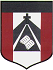 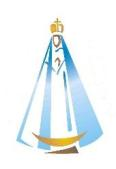 			ACTIVIDAD CLASE DE MÚSICA CUARTO GRADO A Y BA las familias: ¡Sean bienvenidos a las clases de música! Saludo afectuosamente. Seño Milagros. Dudas y sugerencias: mmassoia@institutonsvallecba.edu.arMÚSICA - VIERNES 14/8/2020Observa y escucha este video: https://www.youtube.com/watch?v=JXMqlNKspPs Es una CHACARERA, típica de Córdoba y Santiago del Estero, se llama “Del Norte Cordobés”. En su letra encontrarás distintos NOMBRES DE LUGARES DE CÓRDOBA, como localidades y pueblos. Actividades:Busca su letra en internet y anotá en tu carpeta todos los lugares de Córdoba que nombra la canción.Buscá un MAPA de Córdoba en internet e intentá encontrar esos lugares y marcarlos con COLOR. Si podés imprimilo y tenelo en tu carpeta, sino podés imprimir, no te preocupes, podés descargar el Mapa y marcar con color en el Programa “Paint” y luego mandarme la imagen. Te dejo dos mapas que quizás te sirven.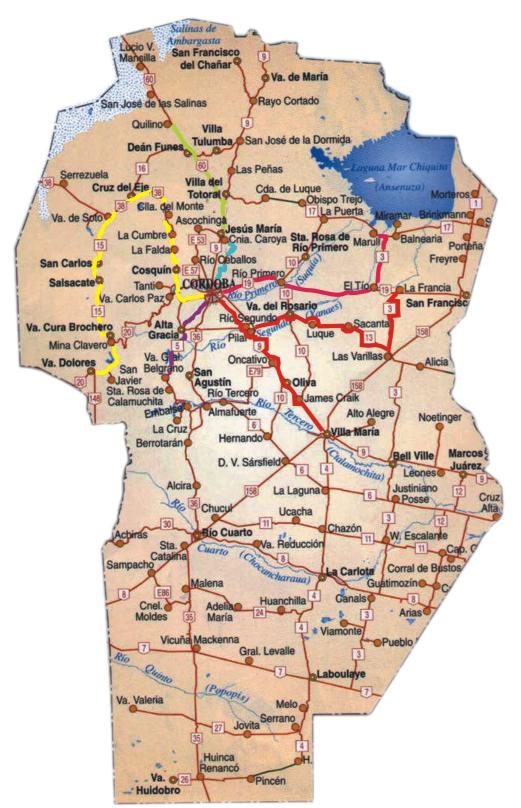 MAPA DEL NORTE CORDOBÉS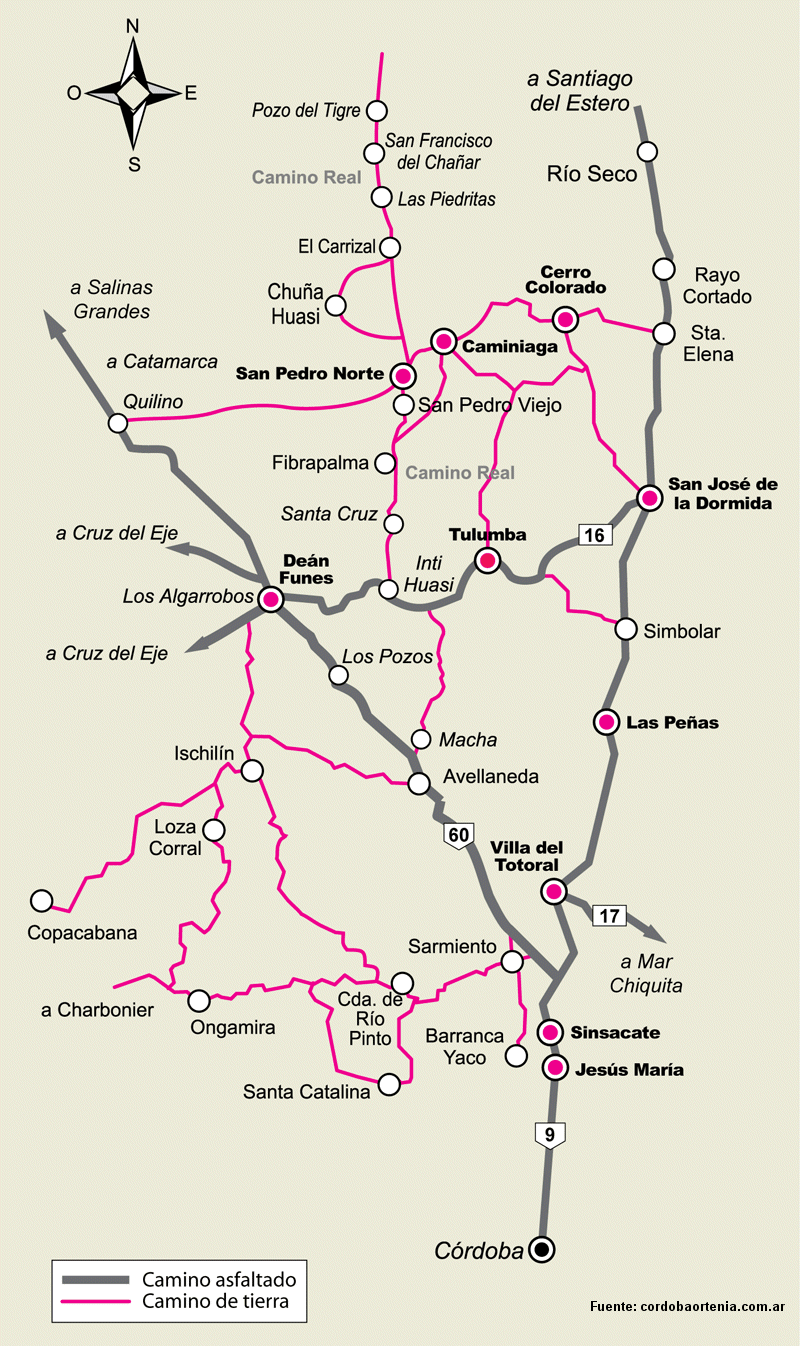 Podés realizar esta actividad mientras escuchas más música de Córdoba, o de nuestro país. Te envío ejemplos… y abrazos!!!https://www.youtube.com/watch?v=xCqrPOvj7h4https://www.youtube.com/watch?v=BfAHzED9fYUhttps://www.youtube.com/watch?v=lrYPgwzFqfICARIÑOS!!! Seño Mili